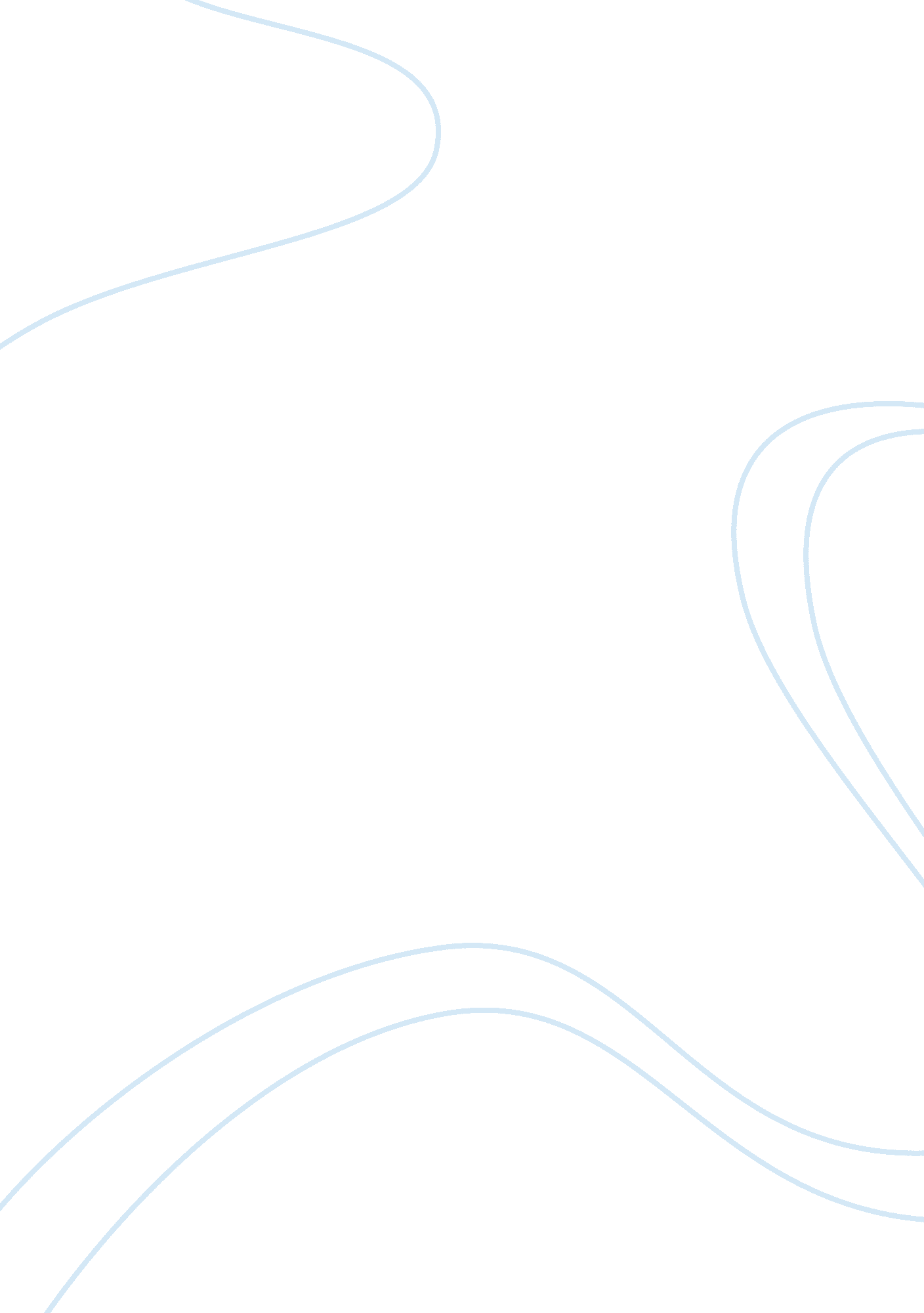 Taking monetary establishment to a moneylenderLife, Hobby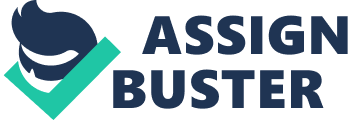 Interest is installment from a borrower or store taking monetary establishment to a moneylender or investor of a sum above reimbursement of the central aggregate (i. e., the sum acquired), at a specific rate. It is from a charge which the borrower may pay the bank or some outsider. It is additionally unmistakable from profit which is paid by an organization to its investors (proprietors) from its benefit or hold, yet not at a specific rate chose already, rather on an ace rata premise as an offer in the reward picked up by chance taking business visionaries when the income earned surpasses the aggregate expenses. According to understudy of history Paul Johnson, the crediting of “ sustenance money” was normal in Middle Eastern human headways as ideal on time as 5000 BC. The conflict that got seeds and animals could reproduce themselves was used to legitimize interest, yet old Jewish religious disavowals against intrigue addressed a “ substitute view”. While the standard Middle Eastern points of view on interest was the eventual outcome of the urbanized, fiscally made character of the social requests that conveyed them, the new Jewish forbiddance on interest exhibited a quiet, genealogical effect. In the mid second thousand years BC, since silver used as a piece of exchange for tamed creatures or grain couldn’t copy of its own, the Laws of Shaunna established a legitimate advance cost, especially on stores of gift. Early Muslims called this riba, deciphered today as the loan fee. The First Council of Nicaea, in 325, denied church from participating in usury which was portrayed as advancing on energy more than 1 percent for consistently (12. 7% APR). Ninth century ecumenical sheets associated this control to the general population. Catholic Church protection from interest hardened in the time of scholastics, while despite protecting it was seen as a wrongdoing. St. Thomas Aquinas, the principle researcher of the Catholic Church, fought that the charging of interest isn’t right since it indicates “ twofold charging”, charging for both the thing and the use of the thing. In the medieval economy, credits were out and out a consequence of need (horrendous procures, fire in a workplace) and, under those conditions, it was considered morally blameless to charge interest. It was similarly considered morally faulty, since no items were conveyed through the advancing of money, and thusly it should not be balanced, not at all like diverse activities with arrange physical yield, for instance, blacksmithing or developing. For a comparable reason, interest has as often as possible been looked descending on in Islamic human advance, with all specialists agreeing that the Qur’an explicitly confines charging interest. Medieval lawful researchers developed a couple of budgetary instruments to help careful crediting and sidestep disavowals on usury, for instance, the Contract trines. Of Usury, from Brant’s Stultify Navis (the Ship of Fools); woodcut credited to Albrecht Durer. In the Renaissance time frame, more imperative convey ability of people supported a development in exchange and the nearness of reasonable conditions for business visionaries to start new, lucrative associations. Given that procured money was never again altogether for usage yet for age additionally, premium was never again found comparably. The essential undertaking to control credit expenses through control of the money supply was made by the Banque de France in 1847. In financial aspects, the rate of interest is the cost of credit, and it assumes the part of the cost of capital. In a free market economy, financing costs are liable to the law of free market activity of the cash supply, and one clarification of the propensity of loan fees to be by and large more noteworthy than zero is the shortage of loanable assets. Over hundreds of years, different schools of thought have created clarifications of interest and loan fees. The School of Salamanca supported paying enthusiasm for terms of the advantage to the borrower, and interest got by the loan specialist as far as a premium for the danger of default. In the sixteenth century, MartГ¬n de Applicate connected a period inclination contention: it is desirable over get a given decent now as opposed to later. In like manner, premium is pay for the time the moneylender swears off the advantage of spending the cash. About why loan fees are regularly more noteworthy than zero, in 1770, French financial specialist Anne-Robert-Jacques Turgot, Baron de Laune proposed the hypothesis of fructification. By applying an open-door cost contention, contrasting the credit rate and the rate of profit for agrarian land, and a scientific contention, applying the equation for the estimation of an unendingness to a manor, he contended that the land esteem would ascend unbounded, as the loan fee moved toward zero. For the land an incentive to stay positive and limited keeps the loan cost over zero. Adam Smith, Carl Manger, and Bastia additionally propounded speculations of loan costs. In the late nineteenth century, Swedish financial specialist Knut Wicksell to his greatest advantage and Prices explained a thorough hypothesis of monetary emergencies in view of a refinement amongst normal and ostensible loan costs. In the 1930s, Wicksell’s approach was refined by Bertel Ohlin and Dennis Robertson and ended up known as the loanable assets hypothesis. Other outstanding financing cost speculations of the period are those of Irving Fisher and John Maynard Keynes. Two primary sorts of interest can be connected to advances: simple and compound. Simple interest is a set rate on the standard initially loaned to the borrower that the borrower needs to pay for the capacity to utilize the cash. Compound interest is enthusiasm on both the guideline and the aggravating interest paid on that advance. The last of the two sorts of interest is the most widely recognized. A portion of the contemplations that go into figuring the sort of interest and the sum a loan specialist will charge a borrower include: Opportunity cost or the cost of the failure of the loan specialist to utilize the cash they’re loaning out. Measure of expected expansion. Hazard that the bank can’t pay the advance back considering default. Timeframe that the cash is being loaned. Plausibility of government mediation on loan fees. Liquidity of the advance being made. A speedy method to get a harsh comprehension of to what extent it will take all together for a venture to twofold is to utilize the control of 72. Partition the number 72 by the financing cost, 72/4 for example, and you’ll twofold your interest in 18 years. 